Starptautiskais mācību centrs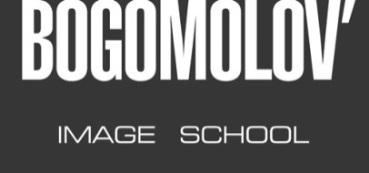 "Bogomolov’ Image School"Rīga, Latvija, (+371) 29923168, info@bogomolov.lvwww.bogomolov.lvPIETEIKUMS APMĀCĪBĀM"IMAGE DESIGN" kursā 2024./2025. mācību gadāVispārējie datiVispārējie datiVispārējie datiVispārējie datiVārds, uzvārdsPersonas kodsDzimšanas datumsIzglītība, specialitāteProfesija, nodarbošanās, darba vietaDeklarētā dzīvesvietas adreseTālrunisE-pastsInstagram kontsInformācija par Jūsu iepriekš apmeklētajiem K. Bogomolova semināriemInformācija par Jūsu iepriekš apmeklētajiem K. Bogomolova semināriemInformācija par Jūsu iepriekš apmeklētajiem K. Bogomolova semināriemInformācija par Jūsu iepriekš apmeklētajiem K. Bogomolova semināriemSemināra nosaukumsApmeklējuma datumiApmeklējuma datumiPilsēta"XXI gadsimta mode: visi stili un virzieni""Stilīgs imidžs: teorija un dizains""Profesionālais imidža dizains: darbs ar privāto klientu"Papildus informācijaPapildus informācijaPapildus informācijaPapildus informācijaLūdzam uzrakstīt papildus informāciju par sevi, kuru uzskatāt par nepieciešamuAizpildīšanas datumsPilsēta, valsts